ユネスコ協会・クラブ会員向けミニハンドブックについてユネスコ協会・クラブの会員の皆様向けに、ユネスコ運動を実践するため、また新規の会員の方へ説明をするため等、様々な用途に使用できるハンドブックを作成いたしました。こちらからダウンロードをしていただき是非ご活用ください。http://www.unesco.or.jp/support/member/news/2018/11111806274608.html＊両面（A4長辺とじ）でプリントアウトして半分に折って頂きますと冊子になります。逆に表示されているページがありますが問題はありません。本件に関するお問い合わせは日本ユネスコ協会連盟事業部（03-5424-1121）まで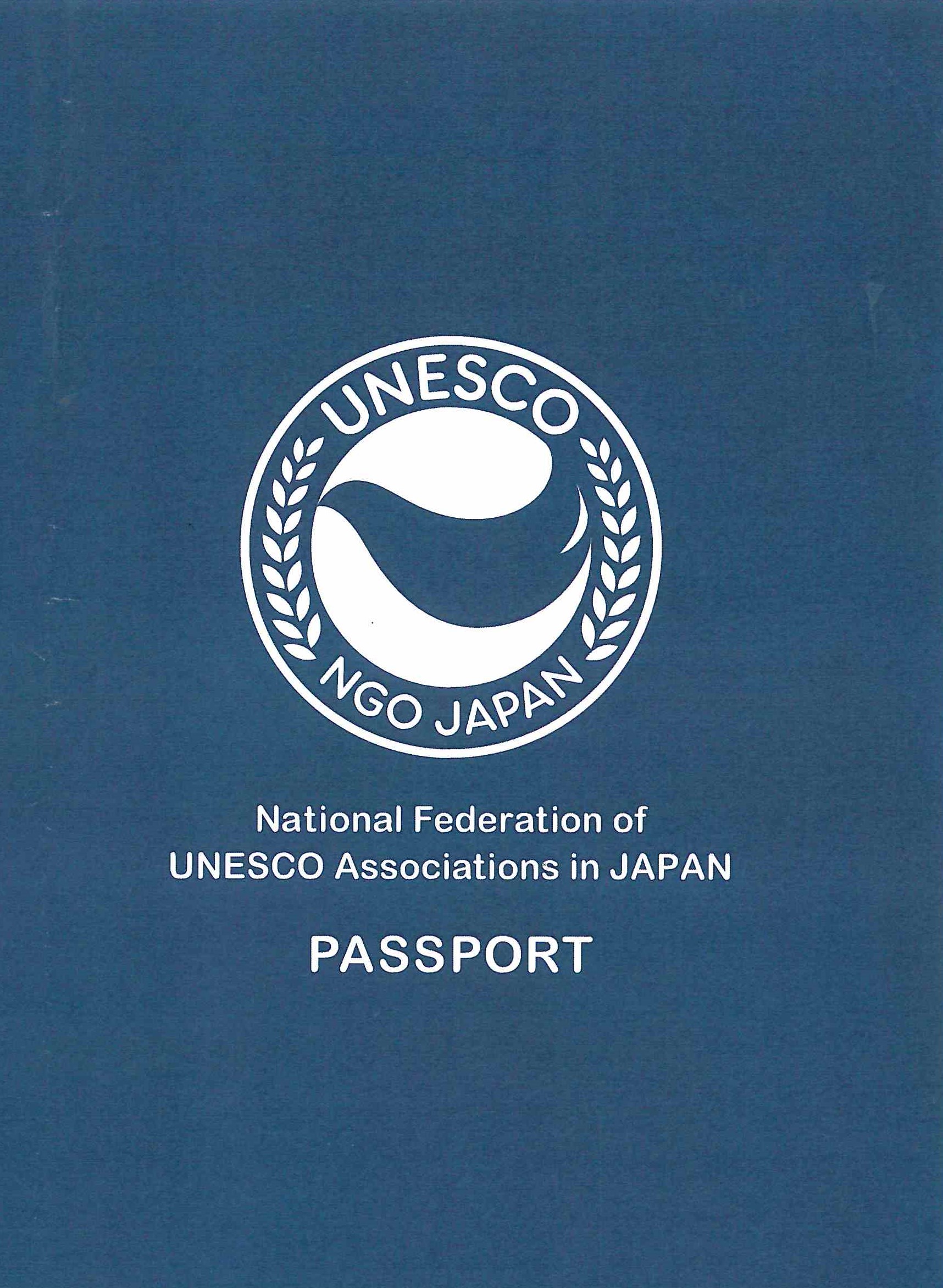 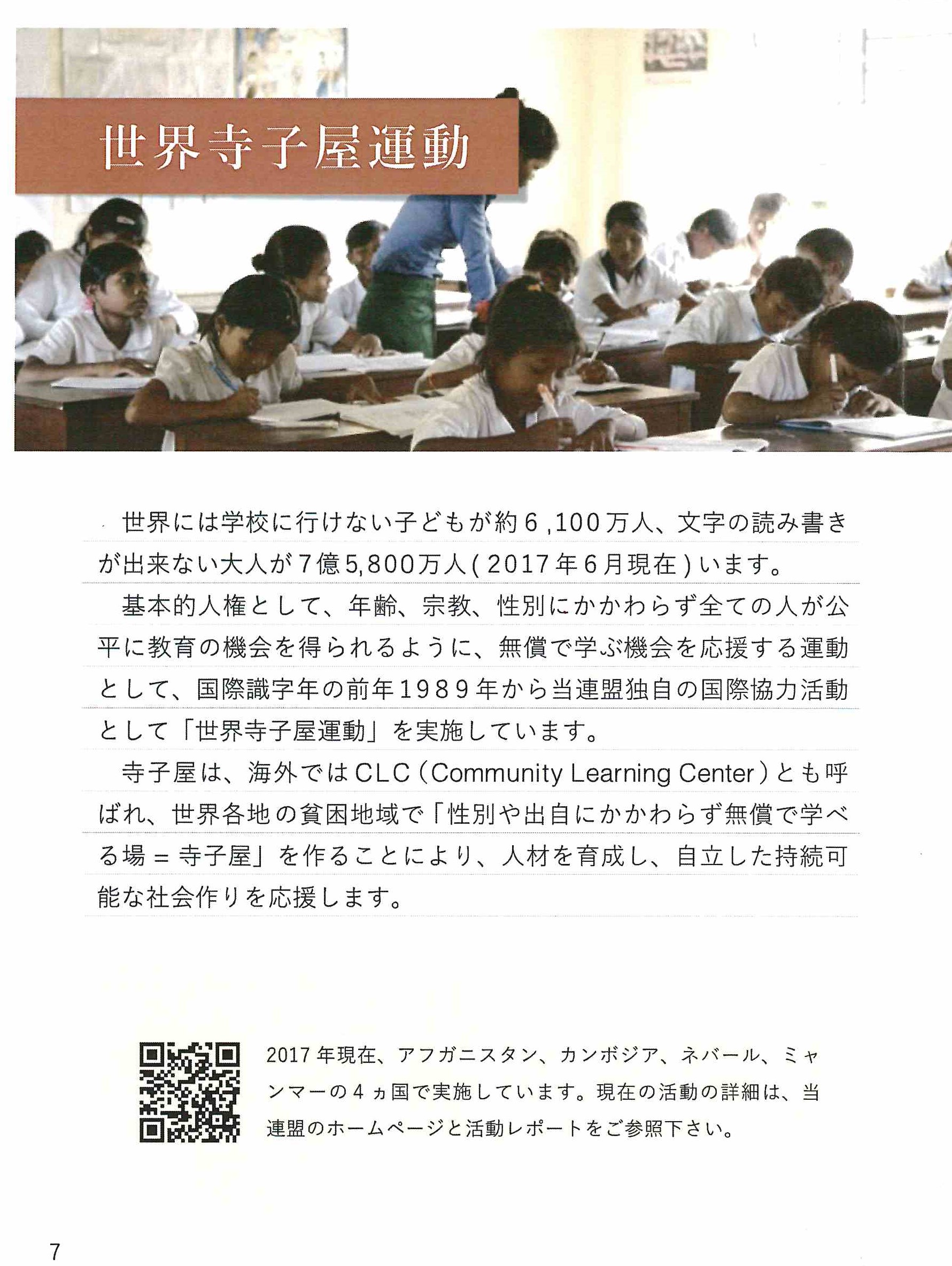 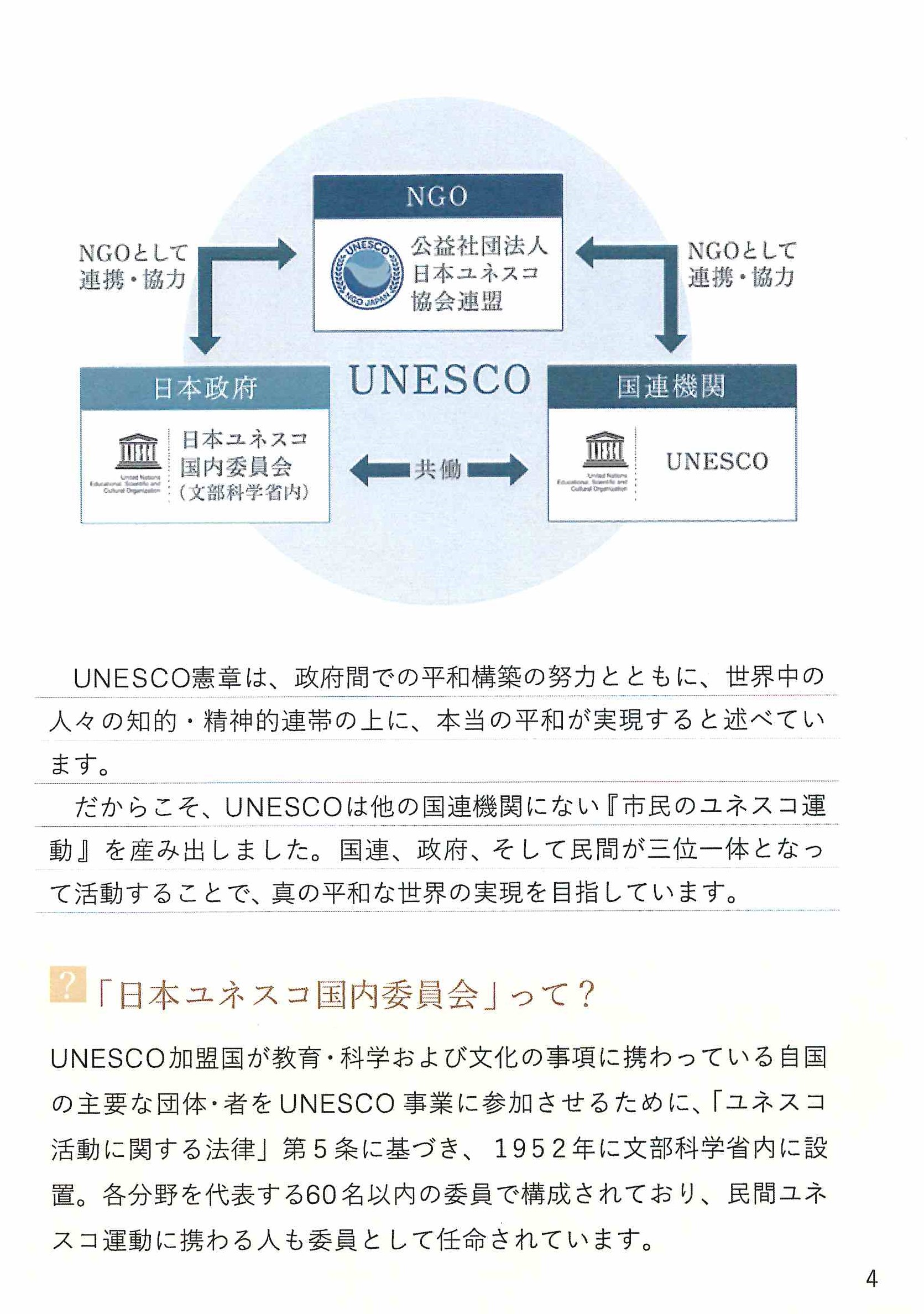 